III.	Classification How many known species are there? ______________ This is ________% of all organisms that have ever lived.Classification:What is another term for classification?What do you call scientists that study classification?Classifying organisms makes naming organisms more _____________ and _____________.Classifying prevents ____________ or inaccurate naming.Give two examples of misnomers and explain why they aren't correct.24. What language(s) is used for scientific naming?Why don't scientists around the world just use simpler, common names for organisms? Early Taxonomists25. Who was the first taxonomist and what two groups did he place organism in?How did Aristotle subdivide his two groups?26. Who was first to use Latin for scientific naming?What was the problem with Ray's names?27. What 18th century taxonomist developed the naming system still used today?How did Linnaeus group his organisms?Linnaeus is called the: "_________________________"Linnaeus's naming system called?Explain binomial nomenclature:What must be done to a scientific name when you are writing it?Give an example of a common and scientific name for an animal.Taxonomic Groups28. What is a taxon?There is a ______________ of groups that goes from the broadest grouping to the most _____________ grouping.29. Name the 8 taxon in order from broadest to most specific.30. Write the sentence used to help remember the 8 most important taxonomic levels.31. Complete the following taxonomic table:Domains32. Three Domains of LifeArchaeabacteria:Eubacteria:Eukaryota:Protista:Fungi:PlantaeAnimalia:33. What is a cladogram?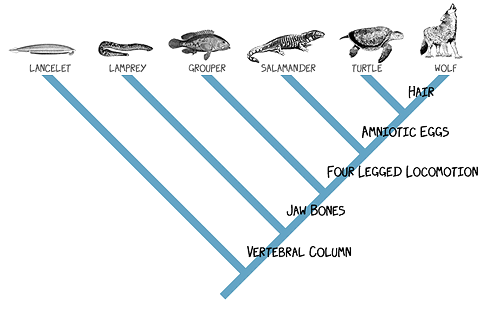 What characteristic(s) do the grouper and lamprey share?What characteristic is found in all the animals EXCEPT the lancelet?Classification for HumansClassification for HumansTaxonomic LevelTaxonDomainKingdomPhylumClassOrderFamilyGenusSpeciesKingdomOrganizationType of NutritionExamplesProtistaFungiPlantaeAnimalia